EDITAL N 01/2020PROGRAMA INSTITUCIONAL DE EDUCAÇÃO EM DIREITOS HUMANOS - PIDH/IFPRPIDH ESTUDANTE- EDITAL N.05/2020 - DIEXT/PROEPPIBOLSA DE ESTUDANTE A professora IFPR campus Coronel Vivida, Candida J. Leopoldino, por meio de suas atribuições e Considerando o Termo de Homologação que deu publicidade ao resultado final do Edital n°5, de 14 de fevereiro de 2020 (Edital interno de apoio às ações de extensão e pesquisa para o programa institucional de educação em direitos humanos do instituto federal do paraná – Pidh) e Considerando o cronograma estabelecido pela Diext/Proeppi para a seleção de um aluno para receber estudante,Comparece por meio deste para publicizar aos critérios para a seleção de um aluno bolsista para o projeto acima descrito:Ter participado do processo de seleção prévio para ingresso no grupo de estudos deste projeto de extensão;Estar regularmente matriculado(a) no IFPR/ Campus Coronel Vivida;Participar, sempre que possível das atividades e eventos relacionados ao projeto de extensão;Ser aluno (a) do primeiro ou segundo ano do ensino médio do IFPR/ Coronel Vivida considerando o período do ano de 2020 e extensão da bolsa da estudos;Participar da entrevista a ser realizada via Google Meet com a professora orientadora; em data e horário designados;Participação de prova escrita a ser realizada via Google Meet com entrega do arquivo imediato pelo aplicativo Whatsapp para a coordenadora do projeto;Coronel Vivida, 06 de agosto de 2020.Prof. Dra. CANDIDA JOELMA LEOPOLDINOCoordenadora do Projeto e do Grupo de Estudos“O assédio moral e sexual nas relações hierárquicas e institucionais”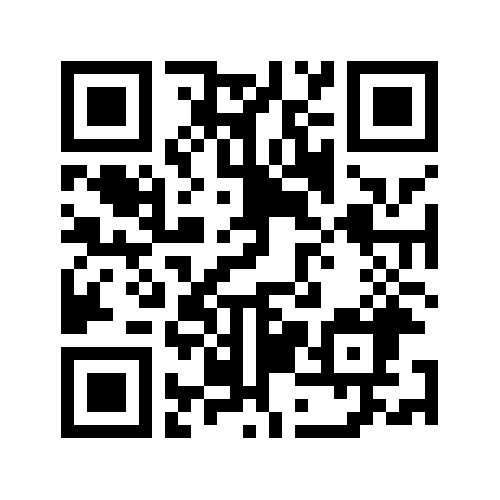 EDITAL N 02 /2020PROGRAMA INSTITUCIONAL DE EDUCAÇÃO EM DIREITOS HUMANOS - PIDH/IFPRPIDH ESTUDANTE- EDITAL N.05/2020 - DIEXT/PROEPPICLASSIFICAÇÃO PRIMEIRA ETAPA E CHAMAMENTO PARA ENTEVISTAA professora IFPR campus Coronel Vivida, Candida J. Leopoldino, por meio de suas atribuições e Considerando o Termo de Homologação que deu publicidade ao resultado final do Edital n°5, de 14 de fevereiro de 2020 (Edital interno de apoio às ações de extensão e pesquisa para o programa institucional de educação em direitos humanos do instituto federal do paraná – Pidh) e Considerando o cronograma estabelecido pela Diext/Proeppi para a seleção de um aluno para receber estudante eConsiderando os critérios A a D do edital anterior,Comparece por meio deste para publicizar as candidatas aptas para a próxima etapa, convocando-as para participar da entrevista e prova escrita a serem realizadas na data de 10 de agosto de 2020, às 19h30 min no seguinte link:https://meet.google.com/uhq-bwbx-megCoronel Vivida, 07 de agosto de 2020.Prof. Dra. CANDIDA JOELMA LEOPOLDINOCoordenadora do Projeto e do Grupo de Estudos“O assédio moral e sexual nas relações hierárquicas e institucionais”Gabrielli Davilla2 ano- CooperativismoHerika Oliveira2 ano- Administração